Paper persona’s VoorbereidingOntwikkelaar(s) leveren de persona’s en de invulvelden aan.Informed consentformulier.Printwerk: de paper persona’s moeten op a3 uitgeprint worden, daarnaast moeten de invulvelden uitgedraaid worden.Beoogde settingGroep van tenminste 10 inwoners. Het is wenselijk dat verschillende doelgroepen vertegenwoordigd zijn.
WerkwijzePersona’s voorleggen aan de aanwezige deelnemers.Discussie starten en vragen stellen om te achterhalen of er verschillen aanwezig zijn tussen de deelnemers en de eerder opgestelde persona’sKen je mensen in je directe omgeving die in een van deze persona’s vallen? Behoor je zelf tot een van deze doelgroepen? Zijn Laura, Corrie, Thymen en Simon de belangrijkste doelgroepen voor dit project? Wie ken je in je omgeving die niet tot een van deze doelgroepen behoort? Wie zijn dat? Waar ligt voor hen het belangrijkste knelpunt op het gebied van mobiliteit? Welke kansen liggen er?  Flip-overvellenPersona’s (2 per vel; landscape) 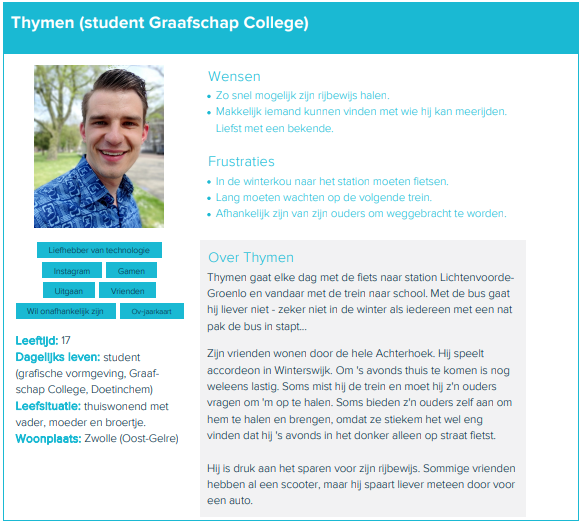 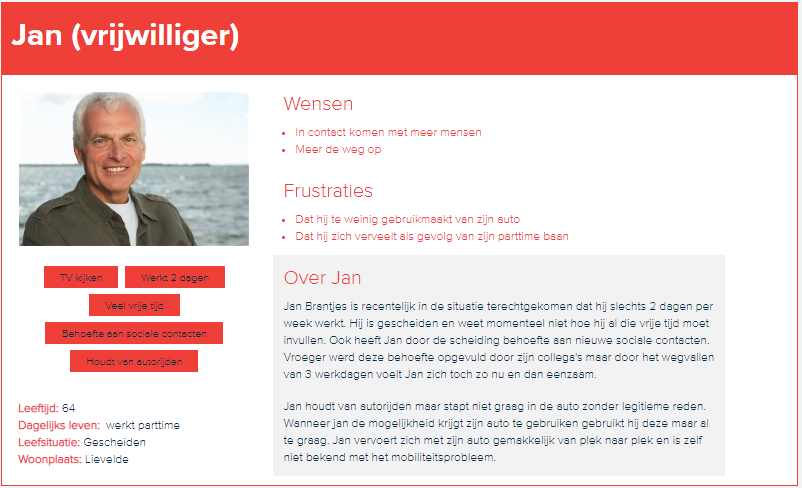 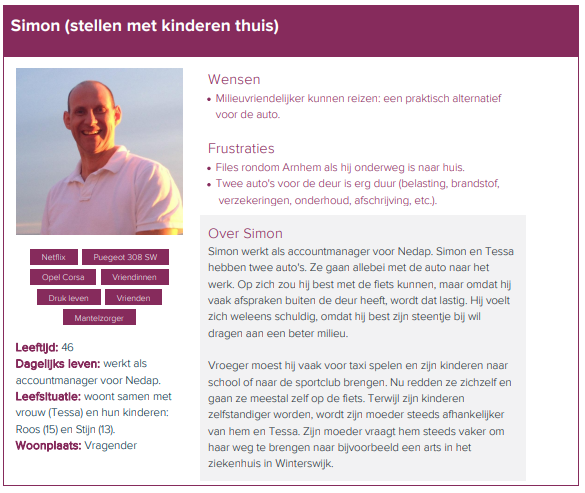 [Naam persona][Naam persona]WensenFrustratiesRol in de gemeenschapKeuze m.b.t. vervoerTechnologie